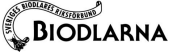   ÅRSPLANERING 2024 Strängnäsortens biodlarförening                            MånadMånadFöreningsaktiviteter Utbildningar Styrelsemöten Distriktsaktiviteter Övriga AktiviteterJanuari Styrelsemöte onsdag 10/1 18:30Lokal GranenJanuariDistriktsmöte 20/1 i Flen 09.00-14.00FebruariÅrsmöte söndag 11/2Februari Styrelsemöte onsdag 14/2 18.30Lokal GranenMarsFortsättningskurs kl 18-21, onsdagen 6/3 och onsdagen 20/3Vårmötesplanering, torsdag 14/3 kl 18:30AprilVårmöte, torsdag 25/4 kl 18:30-20:30 Gula industrihusetFortsättningskurs kl 18-21, onsdagen 17/4MajFortsättningskurs kl 18-21, onsdagen 1/5Sommarplanering, onsdag 22/5 kl 18:30JuniFör information om anmälan till larver se under evenemangsaktiviteter:Anmälan krävs senast 1 juniLarver NC kassett, 8/6 kl 11:00 Länna Bruk 7, SträngnäsAnmälan krävs senast 8 juni
Larver NC kassett 15/6 kl 11:00 Klockargården 3, Åkers styckebrukAnmälan krävs senast 1 juni
48 timmarslarver 50 kr/larv
Datum och tid enligt överenskommelse JuniSommarträff vid Gorsingelund I, onsdag 19/6 kl 18:00-20:00JuliSommarträff vid Gorsingelund II, onsdag 3/7 kl 18:00-20:00 JuliÖppen Bigård, datum ej bestämt Biets dag Julita gård 13/7JuliSommarträff vid Gorsingelund III, onsdag 17/7 kl 18:00-20:00 JuliSommarträff vid Gorsingelund IV, onsdag 31/7 kl 18:00-20:00AugustiHonungsbedömning I, söndag 4/8, kl 15-(inlämnas innan 25/7) AugustiSommarträff vid Gorsingelund V, onsdag 7/8 kl 18:00-20:00 AugustiMälardagen (anmälan i maj)AugustiHöstplanering, onsdag 28/8, kl 18:30SeptemberStyrelsemöte, onsdag 25/9 kl 18:30OktoberHöstmöte, söndag 13/10 kl 12:00-15:00, Åkers Folkets husOktoberHonungsbedömning II, söndag 27/10 kl 13- (inlämnas innan 21/10) OktoberInför Årsmötet, onsdag 16/10 kl 18:30NovemberÅrsmöte, söndag 17/11 kl 12:00-15:00, Aspö BygdegårdNovemberKonstituerande möte, söndag 17/11 direkt efter årsmötet